    MÜKERREM TÜFEKÇİOĞLUKIZ  İMAM HATİP ORTAOKULU        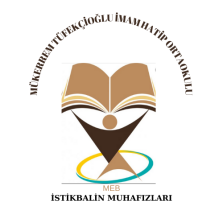 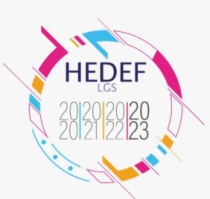                                                                      HEDEF LGS 2023 YILLIK EYLEM PLANIHedefler	EYLÜL1	Okullardaki “Hedef 2022” koordinatörlerinin belirlenmesi. Belirlenen koordinatörlerinkurum mebbis bilgileriyle sisteme kaydının yapılması.Bu işlemden sonra koordinatörün Kalite Takip Sistemi (KTS)’ne kendi mebbis bilgileri ile giriş yaparak süreç takibinin koordinatör tarafından sağlanması.2	Eylül ayı itibariyle 8,sınıfta okuyan toplam öğrenci sayısının girişinin yapılması.3	Eylül ayı itibariyle DYK' lara katılan 8, sınıf toplam öğrenci sayısının girişinin yapılması.4	Okul akademik takip komisyonu tarafından HEDEF LGS YILLIK EYLEM PLANI oluşturması. Oluşturulan planın dogmhedeflgs@gmail.com mail adresine gönderilmesi.5	Din Öğretimi Genel Müdürlüğünce yayınlanan "Hedef LGS Projesi " tanıtımı kapsamında; Hedef LGS koordinatörümüzce okulunuzdaki tüm öğretmenlere LİNKTE yer alan tanıtım videosunun izletilmesi.6	Paydaş olunan okullar ile tanışma ve proje hakkında bilgilendirme toplantısının gerçekleştirilmesi.7	KTS’de belirtilen aylık hedeflerin uygulanması ve sisteme rapor girişinin yapılması.Hedefler	EKİM1	Hedef LGS programının tanıtım çalışmalarının öğretmen, öğrenci ve velilere yapılması. Yapılan çalışmanın okulun web sitesinde yayınlanması.2	Hedef lgs ile İlgili Afiş Broşür, Sosyal medya Çalışmalarının Gerçekleştirilmesi. Oluşturulan içeriklerin dogmhedeflgs@gmail.com mail adresine yollanması ve okul sitesinde paylaşılması.3	Okul akademik takip komisyonu tarafından DYK ÇALIŞMALARININ DEĞERLENDİRİLECEĞİ SINAV TAKVİMİ nin oluşturulması.4	a) Sınav takvimi ile ilgili afiş, broşür, vb. görsel materyal hazırlanması. Hazırlanan görsel materyallerin öğrenci, veli ve öğretmenlere duyurulması.b) Sınav takvimi ile ilgili hazırlanan görsel materyal/materyallerin dogmhedeflgs@gmail.commail adresine gönderilmesi.5	"Performans Değerlendirme Sınavı" nın uygulanması ve sınav sonuçlarının bağlantıda yer alan Deneme Sınavı Ekleme Yönergesi'ne uygun bir şekilde DÖGM Bilgi Sistemi Hedef LGS alanında bulunan Deneme Sınavları bölümüne eklenmesi.6	MEB’in aylık olarak yayınladığı örnek soruların branş performans değerlendirme sınavları olarak öğrencilere çözdürülmesi.7	HEDEF LGS Koordinasyon Odasında bulunan HEDEF LGS Klasörü nün yıl içerisindeDYK yıllık plan örneğiDyk Kurs programıDyk’ya katılan öğrencilerin listeleriPerformans değerlendirme takvimiPerformans değerlendirme sonuçları listesiOkul koçluk programıÖğrenci koçluk değerlendirme dosyasıAkademik takip komisyonu kararlarıAra ve yaz dönemi kamp programlarının değerlendirilmesi8	KTS’de belirtilen aylık hedeflerin uygulanması ve sisteme rapor girişinin yapılması.Hedefler	KASIM1	Öngörülen ara dönem kamp programının planlanması ve imkanlar dahilinde online veya yüz yüze uygulanması.2	Okulunuzda yürütülen LGS hazırlık programıyla ilgili, veli bilgilendirme çalışmasının yapılması.2(a)Gerçekleştirilen bilgilendirme çalışmasının görsellerinin okul web sitesinde yayınlanması ve bağlantı adresinin paylaşılması.3	"Öğrenci Koçluğu" çalışması yürüten öğretmenlere;http://dinogretimi.meb.gov.tr/Hedef2021.aspx  adresinde "Öğrenci Koçluğu" bölümünde yer alan "Öğrenci Koçluk Değerlendirme Dosyası" nın teslim edilmesi.4	İlinde yer alan en başarılı İmam Hatip Liselerine yönelik tanıtım ve bilgilendirme yapılması. İmam Hatip Liselerinin program çeşitliliğini ve imkanlarını anlatan afiş , video vb. hazırlanması.5          "Performans Değerlendirme Sınavı" nın online uygulanması ve sınav sonuçlarının bağlantıda yer alan Deneme Sınavı Ekleme Yönergesi ne uygun bir şekilde DÖGM Bilgi Sistemi Hedef 2023 alanında bulunan Deneme Sınavları bölümüne eklenmesi.6	Soru çözmede karşılaşılan güçlükler, çözerken yapılan yanlışlar ve soru çözüm teknikleri ile  ilgili bir bilgilendirme yapılması.  (Etkili soru çözme etkinliği)7	KTS’de belirtilen aylık hedeflerin uygulanması ve sisteme rapor girişinin yapılması.Hedefler	ARALIK1	8. sınıf öğrencilerine ve öğretmenlerine yönelik motivasyon amaçlı gezi düzenlenmesi.2	2022  LGS de okul ve ilçe birincimizin 8.sınıf öğrencileriyle buluşturulması.3	İmam Hatip Liseleri program çeşitliliğini anlatan çalışmaların öğrenci ve velilere izletilmesi4	"Performans Değerlendirme Sınavı" nın uygulanması ve sınav sonuçlarının bağlantıda yer alan Deneme Sınavı Ekleme Yönergesi'ne uygun bir şekilde DÖGM Bilgi Sistemi Hedef LGS alanında bulunan Deneme Sınavları bölümüne eklenmesi.5	Rehberlik servisi tarafından hazırlanan zaman yönetimi broşürünün paylaşılması6Kitap okuma projelerinin titizlikle planlanıp takip edilmesi. Online veya yüz yüze  olarak yazar kitap buluşmalarının yapılması.7	KTS’de belirtilen aylık hedeflerin uygulanması ve sisteme rapor girişinin yapılması.Hedefler	OCAK1İstenilen seviyede olmayan öğrencilerin velileri okula davet edilerek sorunların çözümüne  yönelik  görüşülmesi.2	Yarıyıl tatilinde ders bazlı Kış Kamplarının planlaması3	Verimli ders çalışma broşürlerinin hazırlanarak paylaşılması4	"Performans Değerlendirme Sınavı" nın uygulanması ve sınav sonuçlarının bağlantıda yer alan Deneme Sınavı Ekleme Yönergesi'ne uygun bir şekilde DÖGM Bilgi Sistemi Hedef LGS alanında bulunan Deneme Sınavları bölümüne eklenmesi.6	KTS’de belirtilen aylık hedeflerin uygulanması ve sisteme rapor girişinin yapılması.HedeflerŞUBAT1Türkiye Geneli Performans İzleme Sınavı uygulamasının gerçekleştirilmesi.TARİH2Kamp çalışmalarının değerlendirilmesi, rapor olarak sunulması.3LGS’de yer alan derslerin öğretmenleriyle toplantı yapılarak dersbazındaki özel sorunların tespit edilmesi ve gerekli tedbirlerin alınması4"Performans Değerlendirme Sınavı" nın uygulanması ve sınav sonuçlarının bağlantıda yer alan Deneme Sınavı Ekleme Yönergesi'ne uygun birşekilde DÖGM Bilgi Sistemi Hedef LGS alanında bulunan Deneme Sınavları bölümüne eklenmesi.5Hedef LGS 6. ve 7. Sınıf çalışma gruplarının sınav sonuçlarının analizinin yapılması. Öğretmen ve velilerle analiz edilen sonuçlarındeğerlendirilmesi.6KTS’de belirtilen aylık hedeflerin uygulanması ve sisteme rapor girişininyapılması.Hedefler	MART1	8. sınıflara yönelik daha önce lise sınavlarında çıkmış sorulardan oluşan seviye tespit sınavının uygulanması.2	Ünite bazlı kavram kazanım haritaları oluşturulup, okullarca belirlenen Hedef 2021 LGS panolarına asılması.3	Türkiye Geneli Performans İzleme Sınavı uygulamasının gerçekleştirilmesi. TARİH4	Sınav Kaygısı ve baş etme yolları ile ilgili rehberlik servisi tarafından program (seminer) hazırlanması.Sınav Dönemi Ebeveynliği ile ilgili uzman görüşlerinin velilere iletilmesi.5	Din Öğretiminden sorumlu Şube Müdürü başkanlığında İmam Hatip okullarında görev yapan öğretmenlerden il bazlı zümre kurulunun toplantısının gerçekleştirilmesi.DYK, bir üst öğrenime hazırlık çalışmaları, kamplar toplantılar vb. alanlarda akademik tedbirlerin alınması.Alınan kararların KTS’ye girilmesi.6	Mesleki rehberlik kapsamında kariyer buluşmaları , Mesleğimde 1 gün programlarının gerçekleştirilmesi.7	"Performans Değerlendirme Sınavı" nın uygulanması ve sınav sonuçlarının bağlantıda yer alan Deneme Sınavı Ekleme Yönergesi'ne uygun bir şekilde DÖGM Bilgi Sistemi Hedef LGS alanında bulunan Deneme Sınavları bölümüne eklenmesi.8	KTS’de belirtilen aylık hedeflerin uygulanması ve sisteme rapor girişinin yapılması.HedeflerNİSAN1"Performans Değerlendirme Sınavı" nın uygulanması ve sınav sonuçlarının bağlantıda yer alan Deneme Sınavı Ekleme Yönergesi'ne uygun bir şekilde DÖGM Bilgi Sistemi Hedef LGS alanında bulunan Deneme Sınavları bölümüne eklenmesi.2Takip edilecek lise hazırlık programının hazırlanması ve sunulması.3Öngörülen ara dönem kamp programının planlanması.46. ve 7. Sınıf öğrencilerine yönelik yaz çalışma takviminin planlanması ve takibinin yapılması.5Öğrencilerin en çok zorlandıkları kavram ve konularla ilgili destekleyici çalışmaların6KTS’de belirtilen aylık hedeflerin uygulanması ve sisteme rapor girişinin yapılması.HedeflerMAYIS1	LGS’de yer alan her dersten kavram bazlı daha önceki yıllarda çıkmış sorulardan oluşan kitapçığın hazırlanması ve öğrencilere dağıtılması.1	LGS’de yer alan her dersten kavram bazlı daha önceki yıllarda çıkmış sorulardan oluşan kitapçığın hazırlanması ve öğrencilere dağıtılması.2	Ara dönem “Soru Çözüm Kampı”nın gerçekleştirilmesi.2	Ara dönem “Soru Çözüm Kampı”nın gerçekleştirilmesi.3	"Performans Değerlendirme Sınavı" nın uygulanması ve sınav sonuçlarının bağlantıda yer alan Deneme Sınavı Ekleme Yönergesi'ne uygun bir şekilde DÖGM Bilgi Sistemi Hedef LGS alanında bulunan Deneme Sınavları bölümüne eklenmesi.3	"Performans Değerlendirme Sınavı" nın uygulanması ve sınav sonuçlarının bağlantıda yer alan Deneme Sınavı Ekleme Yönergesi'ne uygun bir şekilde DÖGM Bilgi Sistemi Hedef LGS alanında bulunan Deneme Sınavları bölümüne eklenmesi.4	Okullardaki rehberlik servislerinin sınav kaygısını azaltmaya yönelik öğrencilere seminerler düzenlemesi.4	Okullardaki rehberlik servislerinin sınav kaygısını azaltmaya yönelik öğrencilere seminerler düzenlemesi.Dikkat ve Odaklanmaya yönelik çalışmaların yapılması.Dikkat ve Odaklanmaya yönelik çalışmaların yapılması.Sınavdan önce veli ve öğrencilerin telefonla aranıp motivasyonlarının yükseltilmesiSınavdan önce veli ve öğrencilerin telefonla aranıp motivasyonlarının yükseltilmesi5	Öğrencilerin en çok zorlandıkları kavram ve konularla ilgili destekleyici çalışmaların DYK’da uygulanması.5	Öğrencilerin en çok zorlandıkları kavram ve konularla ilgili destekleyici çalışmaların DYK’da uygulanması.6	İmam Hatip Liselerinin sunduğu imkanları, mezunlarının başarılarını içeren bilgilendirici afiş ve tanıtım çalışmalarının yapılması.6	İmam Hatip Liselerinin sunduğu imkanları, mezunlarının başarılarını içeren bilgilendirici afiş ve tanıtım çalışmalarının yapılması.7	KTS’de belirtilen aylık hedeflerin uygulanması ve sisteme rapor girişinin yapılması.7	KTS’de belirtilen aylık hedeflerin uygulanması ve sisteme rapor girişinin yapılması.HedeflerHAZİRAN1Sınava kadar olan sürede sosyal medya hesaplarından sınav esnasında yapılması ve yapılmaması gereken hususlara dikkat çekici videoların yayınlanması.2Mesleki rehberlik kapsamında, tercih danışmanlığı faaliyetlerinin gerçekleştirilmesi.3Sınav sonrası, LGS 2022 sorularının çözüm videolarının ve sınav analizinin sosyal medya kanalları ile öğrencilerle paylaşılması.46. ve 7. Sınıf öğrencilerine yönelik yaz aylarında kamp yönergesinde öngörülen uygulamaların hayata geçirilmesi5Yıl boyunca yapılan çalışmaların ve elde edilen sonuçların raporlaştırılması.6KTS’de belirtilen aylık hedeflerin uygulanması ve sisteme rapor girişinin yapılması.